Job Description: Senior Research Officer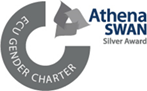 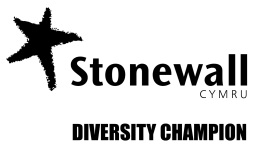 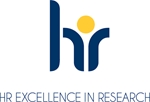 Faculty:Medicine, Health and Life SciencesDepartment/Subject:MedicineSalary:Grade 9: £45,585 to £54,395 per annumHours of work:35 hours per weekNumber of positions:1Contract:This is a fixed term position to March 2026Location:This position will be based at the Singleton CampusMain Purpose of PostTo work with large scale linked health and social care data within the SAIL databank, developing linked datasets for analysis supported by the NCMH for deep phenotyping and mental health related e-cohorts (for example severe mental illnesses, suicide, ADHD, anxiety, depression) that answer important research questions. To work closely with NCMH, ADP, HDRUK, the SAIL Databank and other teams, supporting the translation of research questions into forms that can be run against the SAIL databank. To lead and undertake highly complex and structured data analysis, appropriately managing data cleaning and harmonisation, and documentation of the methodology.Drive forward and pro-actively conduct research, including gather, prepare and analyse data and present results, exhibiting a degree of independence in terms of specifying the focus and direction of that research. Prepare reports, draft patents and papers describing the results of the research, both confidential and for publication.  The writing and publishing of research papers, particularly those intended for publication in refereed (eg international) journals or comparable is an integral part of the role.  At this grade you will be required to develop an extensive track record of publications as the principle author.  Identify and pursue sources of external funding to support own work and that of others within the Faculty.  As an integral part of the work be applying independently for external research funding, where this is allowed, or to be leading the bid-writing process, if not.Be self-motivated, apply and use initiative and problem solving skills to determine research programmes and methodologies, in collaboration with colleagues or the Head of Faculty and others inside and beyond the University.Participate in and develop internal and external networks to build a personal reputation, to identify sources of funding, generate income, obtain consultancy projects or build professional relationships.  Contribute to Faculty organisational matters in order to help it run smoothly and to help raise its external profile in the discipline.Manage, direct, or supervise the work of others, for example in research teams or projects.Contribute to the teaching and learning programmes in the Faculty and to supervise postgraduate or project research students if required. Keep informed of developments in the discipline in specific terms and the wider applications of these developments. When requested act as a representative or member of committees, using the opportunity to extend their own professional experience and standing.Demonstrate and evidence own professional development, identifying development needs with reference to the Vitae Researcher Development Framework, particularly with regard to probation, appraisal, and performance reviews, and participation in training events.Observe best-practice protocols in maintenance and retention of research records as indicated by HEI and Research Councils records management guidance.  This includes ensuring project log-book records are deposited with the University/Principal Investigator on completion of the work.Participate in and undertake other research or administrative activities appropriate to their experience and skill, and as directed by the Head of the Faculty / Institute or such other person delegated to act with their authority.General DutiesTo promote equality and diversity in working practices and maintain positive working relationships. To conduct the job role and all activities in accordance with safety, health and sustainability policies and management systems, in order to reduce risks and impacts arising from the work activity.To ensure that risk management is an integral part of any decision making process, by ensuring compliance with the University’s Risk Management Policy.Any other duties as agreed by the Faculty / Directorate / Service Area.Person SpecificationEssential criteria: A PhD or equivalent in e.g., Epidemiology, Public Health or a relevant subject.Demonstrate an extensive track-record of publications preferably in the area of epidemiology/public health, particularly as the principal author.Evidence of contributing to applying and apply for external research funding.The ability to exhibit a degree of independence in terms of specifying the focus and direction of the research.Previous experience of teaching or learning support, or demonstrate the ability to undertake this.Project management skills and experience of managing a research project or similar.Demonstrate an understanding of relational databases concepts and experience of their use.Experience of working with very large, linked data. Specifically, in working with routine data such as GP records, hospital admissions.Evidence of the ability to build and use complex SQL queries to interrogate complex large datasets.Evidence of the ability to run appropriate analysis on large datasets using statistical/programming language such as R, Stata or Python.Demonstrate an understanding of clinical coding thesauri and their use in the NHS.Desirable CriteriaPostdoctoral experience and evidence of published research work related to mental health, suicide and/or self-harm.Experience or knowledge of applying epidemiological techniques related to causal inference methods (e.g., natural experiments, pre-post and longitudinal designs, negative controls, propensity score analyses) on large datasets.Experience or knowledge of genetic epidemiology/population genetics.Experience of supervising undergraduate or postgraduate student projects.Evidence of commitment to Continuing Professional Development.Welsh Language LevelFor more information about the Welsh Language Levels please refer to the Welsh Language Skills Assessment web page, which is available here.Additional InformationInformal enquiries: dara.almeidamedina@swansea.ac.uk